§8702.  DefinitionsAs used in this chapter, unless the context otherwise indicates, the following terms have the following meanings.  [PL 1989, c. 851, §7 (NEW).]1.  Council.  "Council" means the Telecommunications Relay Services Council.[PL 2017, c. 408, §4 (AMD).]2.  Blockage level.  "Blockage level" means the proportion of placed calls that fail to reach a relay operator.[PL 1989, c. 851, §7 (NEW).]3.  Deaf person.  "Deaf person" means a person whose sense of hearing is nonfunctional for the purpose of ordinary communication.[PL 1989, c. 851, §7 (NEW).]3-A.  Hard-of-hearing person.  "Hard-of-hearing person" means a person who has a hearing loss in the range of mild to profound, who uses residual hearing and who prefers to speak and listen with the help of amplification, implantable devices, assistive technology and speechreading.[PL 2009, c. 68, §6 (NEW).]4.  Hearing impaired person. [PL 2009, c. 68, §7 (RP).]5.  Speech impaired person.  "Speech impaired person" means a person whose speech is nonfunctional or diminished for the purpose of ordinary communication.[PL 2009, c. 68, §8 (AMD).]5-A.  Speechreading.  "Speechreading" means a technique of understanding speech by visually interpreting the movements of the lips, face and tongue with information provided by the context, language and any residual hearing.[PL 2009, c. 68, §9 (NEW).]6.  Telecommunications device for the deaf or TDD.  "Telecommunications device for the deaf" or "TDD" means a teletypewriter, or TTY, or other telecommunication equipment used by deaf, hard-of-hearing or speech impaired persons to conduct telephone communications, including but not limited to devices required for captioned telephone service, equipment necessary to perform video relay service and 2-way paging devices.[PL 2009, c. 68, §10 (AMD).]7.  Telecommunications relay service.  "Telecommunications relay service" means a service transmitting messages and information between a person using a telecommunications device for the deaf and another person.[PL 2009, c. 68, §11 (AMD).]SECTION HISTORYPL 1989, c. 851, §7 (NEW). PL 2009, c. 68, §§6-11 (AMD). PL 2017, c. 408, §4 (AMD). The State of Maine claims a copyright in its codified statutes. If you intend to republish this material, we require that you include the following disclaimer in your publication:All copyrights and other rights to statutory text are reserved by the State of Maine. The text included in this publication reflects changes made through the First Regular and First Special Session of the 131st Maine Legislature and is current through November 1. 2023
                    . The text is subject to change without notice. It is a version that has not been officially certified by the Secretary of State. Refer to the Maine Revised Statutes Annotated and supplements for certified text.
                The Office of the Revisor of Statutes also requests that you send us one copy of any statutory publication you may produce. Our goal is not to restrict publishing activity, but to keep track of who is publishing what, to identify any needless duplication and to preserve the State's copyright rights.PLEASE NOTE: The Revisor's Office cannot perform research for or provide legal advice or interpretation of Maine law to the public. If you need legal assistance, please contact a qualified attorney.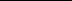 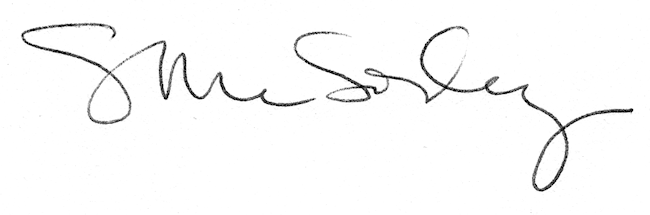 